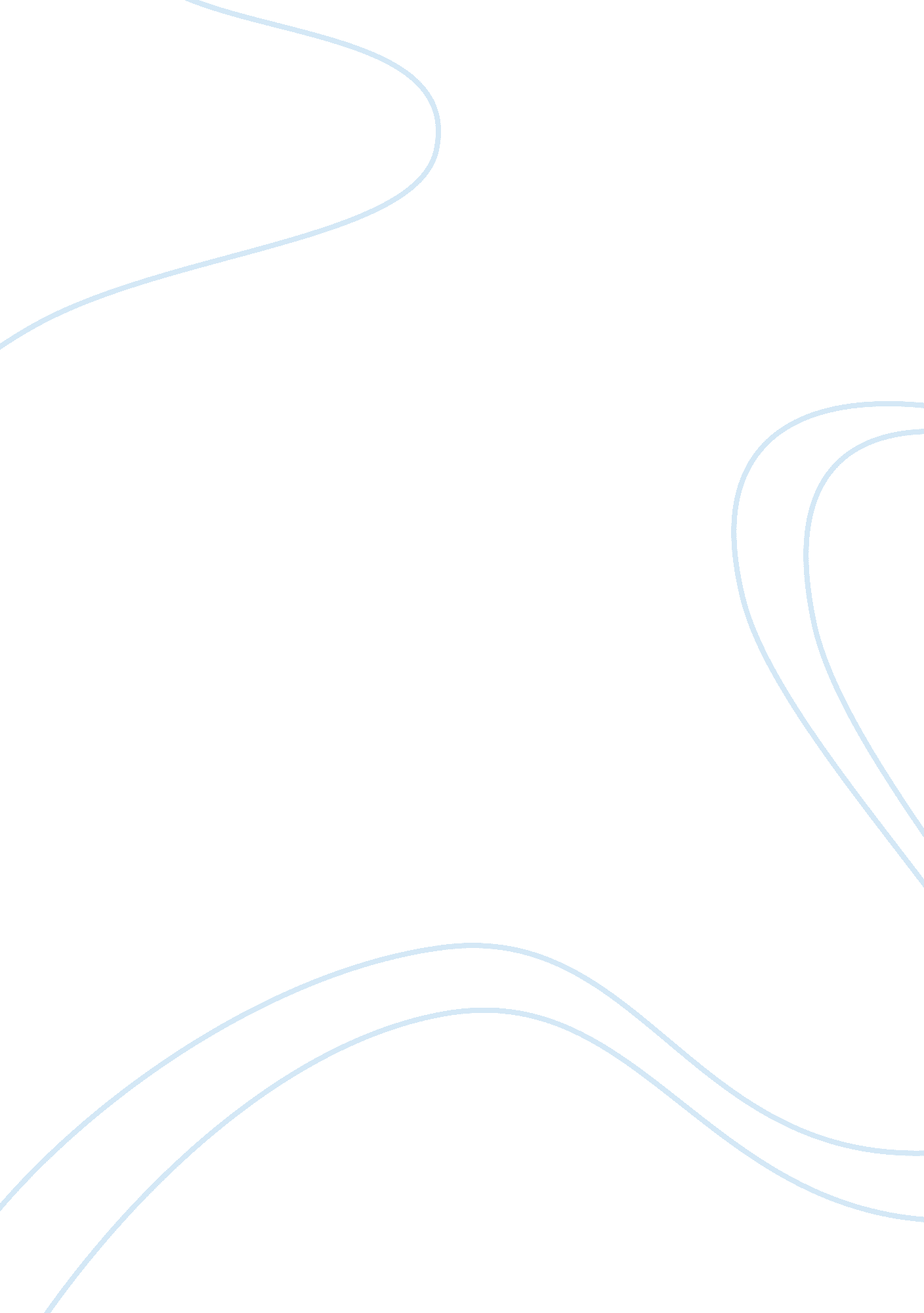 Are pro athletes paid too much? essayArt & Culture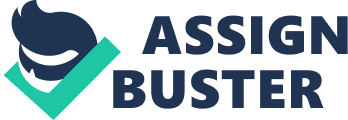 Today’s sport’s world is the biggest revenue making industry in the world. Different sports bring in different amounts of revenue but they are all enormous amounts. I myself love sports so there are a few sports that I contribute to financially also. Is it fair that professional athletes get paid millions of dollars to entertain us? It is known that the sporting industry Sporting events is a place for people to go, relax, have fun, and do something they enjoy doing, watching sports. However, the average family finds it difficult to buy tickets to them and still there are 66, 960 fans that attend an NFL game. Wikipedia)The public contributes to the athletes’ salary and then complains about how it’s too high. Athletes only get paid what the market can bear. If attendance at sporting events were to decrease and advertising wasn’t productive, the athletes would only make a portion of their salary that they make now. Athletes only bring in what they rake in. Pro athletes have a respective job. Athletes are considered the best in the world at what sport they play. Their owners/coaches only want the best of the best. They are always looking for improved and new players or even one’s that are being replaced. CEOs of companies are paid millions because they are trusted to produce income for the business and make it the best at what industry the company is in. Same for sports. Owners/coaches pay pro athletes millions of dollars because they are confident that they will produce more revenue and make them the best team at whatever league they are in. Not every sport pays their athletes millions. Only a small percentage of players in the four major leagues make millions of dollars. NBA, NHL, MLB, and NFL are the sports that pay their athletes millions. The NFL pays almost 1700 of it’s athletes over a million while the others are close to 700. The chances of becoming a professional athlete in any sport is . 0000565: 1. Actors, musicians, authors, and politicians all get paid millions also. They with athletes all have one thing in common, they make others lots of money. If I could pay someone $25 million a year to get him/her on my team and generate $30 million, why not hire that player? The salary cap for the NFL is $102. 5 million per team, and we currently have 32 teams, so we the public are paying 3. 28 billion to those teams. Currently America is in a 11 trillion dollar debt, if athletes could get paid $150, 000/year then we could save 1 billion dollars a year. The monetary worth of athletes exceeds the value that any one individual is actually worth. League officials should be using salary caps, negotiations, and legal tactics. Athletes’ salaries are in increasing problem for the economy of our modern world. Although the sports have their own equal distributions, the overwhelming salaries of the leagues’ highest paid players have made the average of salaries higher and higher each year. SPONSORSHIP Companies all over the world are in bidding wars to get their name at the top. Whether it’s on the hood of a car in a NASCAR race or on the jersey of a soccer team, these companies know the importance of sponsorship. Sponsors come from every corner of the business world and some even make it big if their sponsored athlete makes it big. A couple of examples are Red Bull (extreme sports) and Golden Casino (boxing) that have come to the forefront thanks to nameless athletes that make it huge. If a sponsor is going to sponsor a team, they want the superstar to play for that particular team so there is more exposure. Works CitedLooney, Douglas H. ” Overpaid Athletes” Volume 91 Issue 171, p12 Boston: 1999 Article. This article explains how athletes aren’t replaceable and how other professions such as doctors, lawyers, cashiers, and teachers can be the career of thousands of people. However, Tiger Woods, Dwayne Wade and many other well-known pro athletes can never be replaced or duplicated. Both sides are disputed in this article which lets you look at different points of view. 